Комитет образования и науки администрации г.НовокузнецкаМуниципальное бюджетное учреждение дополнительного образования "Детско-юношеская спортивная школа № 3" МЕТОДИЧЕСКОЕ ОБЕСПЕЧЕНИЕ ДОПОЛНИТЕЛЬНОЙ ОБЩЕОБРАЗОВАТЕЛЬНОЙ  ПРОГРАММЫ  «ДЗЮДО»(этапы: спортивно-оздоровительный,  начальной подготовки и тренировочный)Новокузнецк, 2015Комитет образования и науки администрации г.НовокузнецкаМуниципальное бюджетное учреждение дополнительного образования "Детско-юношеская спортивная школа № 3" 	УТВЕРЖДАЮ 		Директор МБУ ДО ДЮСШ № 3 	___________ Д.И. Пожаркин	01.09.2015 г.МЕТОДИЧЕСКОЕ ОБЕСПЕЧЕНИЕ ДОПОЛНИТЕЛЬНОЙ ОБЩЕОБРАЗОВАТЕЛЬНОЙ ПРОГРАММЫ «ДЗЮДО»(этапы: спортивно-оздоровительный,  начальной подготовкии тренировочный)РАССМОТРЕНОметодическим советомПротокол № 1 от 28.08.2015 г.Авторы-составители:Фандюшина И.А. –  тренер-преподавательАфонина Л.Е. -  методистНовокузнецк, 2015СОДЕРЖАНИЕПОЯСНИТЕЛЬНАЯ ЗАПИСКАПредставленный методический материал содержит описание ряда важных разделов и тем общеобразовательной  программы по борьбе дзюдо на определенных этапах: общеразвивающая программа – спортивно-оздоровительный этап и предпрофессиональная программа – этапы начальной и тренировочной подготовки:- теория и методика освоения дзюдо: «Основные термины».- физическое совершенствование обучающихся включает: «Подвижные игры, используемые в образовательном процессе», «Систематизация упражнений дзюдоистов и их пульсовая стоимость (по В.Бегидову, 1988)», «Стретчинг в дзюдо». - инструкторская и судейская практика включает: «Аттестация обучающихся на присвоение квалификационной степени КЮ и ДАН».- раздел диагностики образовательного процесса включает тему: «Диагностика уровня здоровья» - врачебный контроль и самоконтроль. Пояснительная записка…………………………………………………..1. Аттестация обучающихся на присвоение квалификационной степени КЮ и ДАН…………………………………………………………..2. Основные термины……………………………………………………..3. Врачебный контроль и самоконтроль в процессе физического воспитания обучающегося………………………………………………….4. Подвижные игры, используемые в образовательном процессе…….5. Стретчинг в дзюдо……………………………………………………..6. Систематизация упражнений дзюдоистов и их пульсовая стоимость (по В.Бегидову, 1988)……………………………………………...Литература…………………………………………………………….......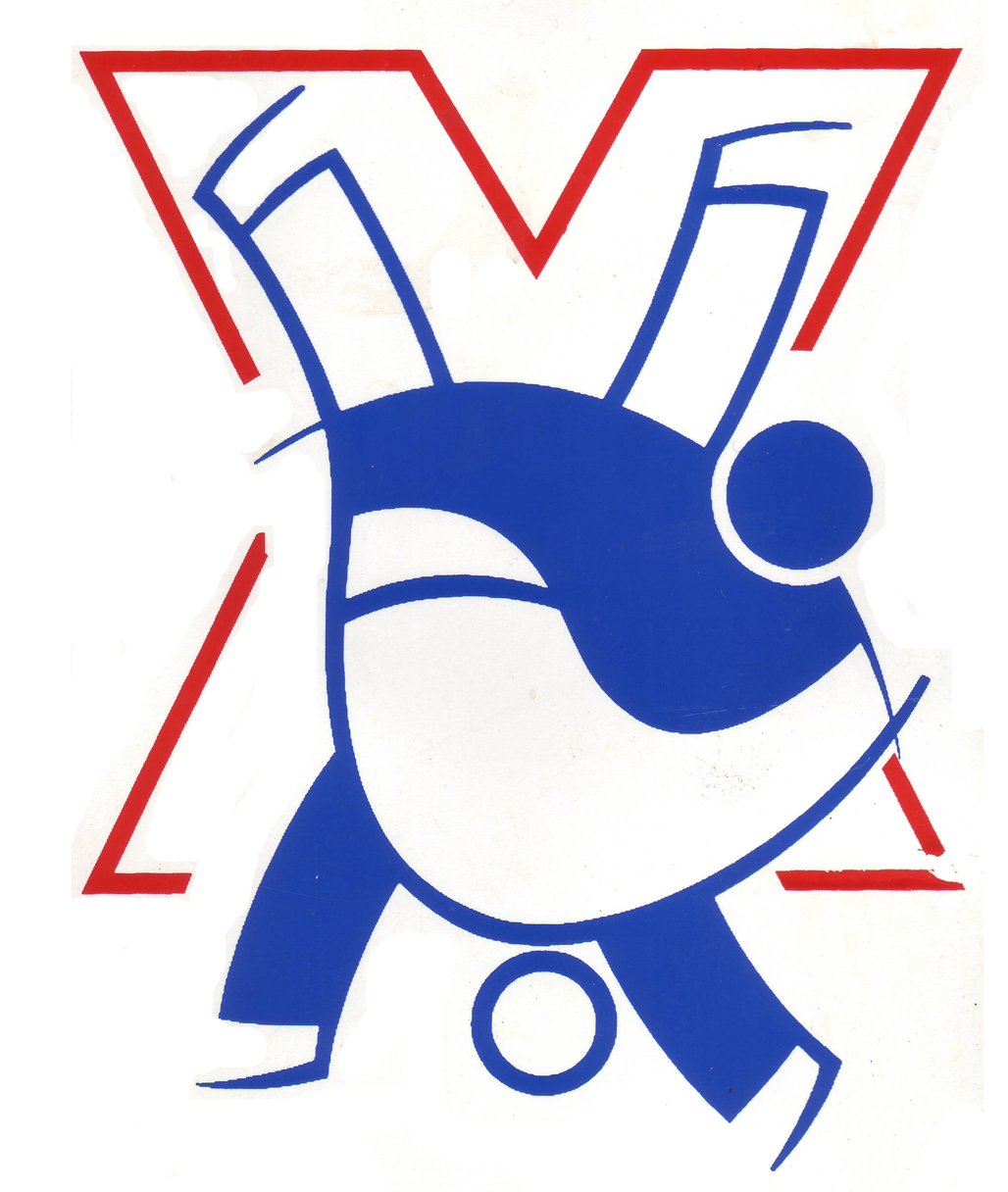 